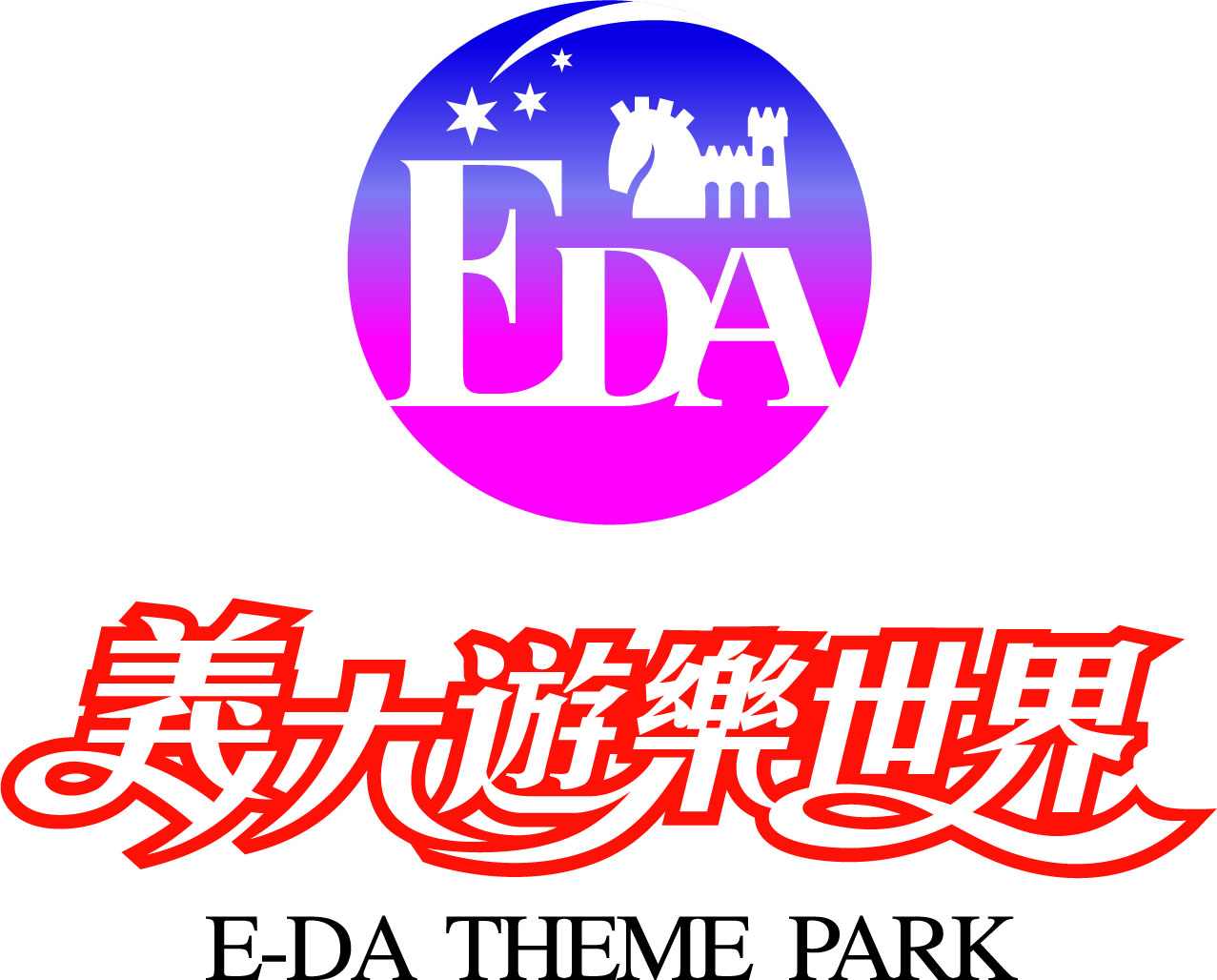 特約企業限時團購專案訂購單團購專案內容：訂單內容：速洽專案服務人員:楊埡芝 電話07-6568080#3620 傳真07-6568168 行動0921-659102 訂購公司名稱訂購人聯絡電話E-mail 收件地址商品名稱義大遊樂世界~幻境極光冰上雜技秀內容說明團購期限：即日起至2015年3月27日(五)前請將本單填妥並回傳本專案預售票於確認匯款後出票。使用效期至2015年3月29日~5月3日付款方式:1. 刷卡: 填寫回傳刷卡單請於3/27(五)前完成付款,逾期取消。2. 匯款 請於3/27(五)前完成付款,逾期取消。本專案含一張幻境極光門票及摩天輪票券一張。本預售票一經售出恕不接受退票,若遺失，破損或無法辦識等情形恕不重新補發。場次預定請撥打票券上的預訂電話。義大遊樂世界保有專案內容執行最終解釋權。訂購人茲同意訂購義大遊樂世界 幻境極光冰上雜技秀 優惠票卷明細如下:訂購人茲同意訂購義大遊樂世界 幻境極光冰上雜技秀 優惠票卷明細如下:訂購人茲同意訂購義大遊樂世界 幻境極光冰上雜技秀 優惠票卷明細如下:訂購人茲同意訂購義大遊樂世界 幻境極光冰上雜技秀 優惠票卷明細如下:訂購內容商品價格團購總數量（張）付款金額合計（元）主商品團購每張＄200元NT.$總計總計備註事項：付款方式: 1.刷卡: 填寫回傳刷卡單 2. 匯款【30張以上含運費】請於3/27(五)前完成付款,逾期取消。發票開立條件/資料:購買者不得要求個別開立發票,僅能統一開立一張(須提供公司抬頭,統編)備註事項：付款方式: 1.刷卡: 填寫回傳刷卡單 2. 匯款【30張以上含運費】請於3/27(五)前完成付款,逾期取消。發票開立條件/資料:購買者不得要求個別開立發票,僅能統一開立一張(須提供公司抬頭,統編)備註事項：付款方式: 1.刷卡: 填寫回傳刷卡單 2. 匯款【30張以上含運費】請於3/27(五)前完成付款,逾期取消。發票開立條件/資料:購買者不得要求個別開立發票,僅能統一開立一張(須提供公司抬頭,統編)備註事項：付款方式: 1.刷卡: 填寫回傳刷卡單 2. 匯款【30張以上含運費】請於3/27(五)前完成付款,逾期取消。發票開立條件/資料:購買者不得要求個別開立發票,僅能統一開立一張(須提供公司抬頭,統編)